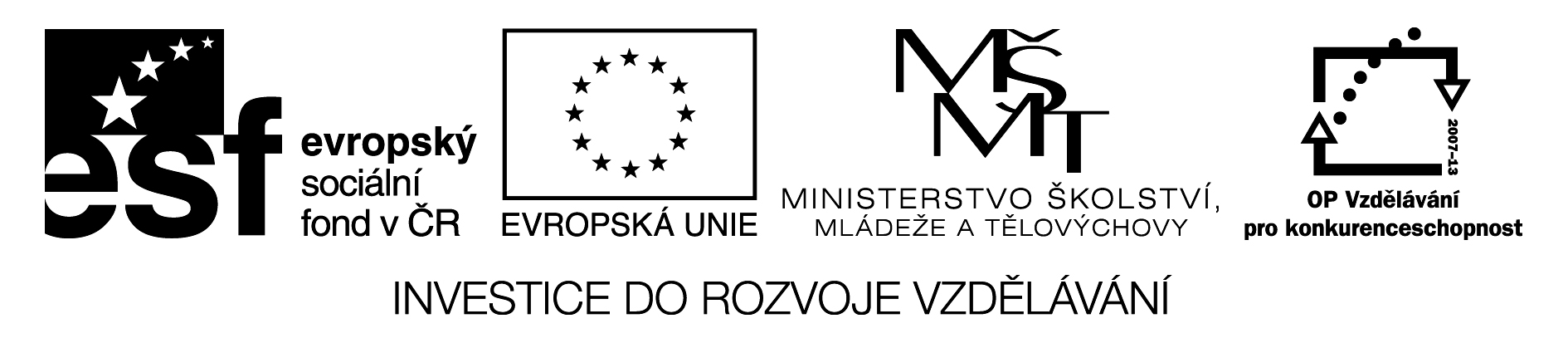 ZŠ GRŰNWALDOVA, ČESKÉ BUDĚJOVICEMgr. Šárka ZaimlováPořadové číslo projektu:  CZ.1.07/1.4.00/21.1636Šablona:  III/2 Inovace a zkvalitnění výuky prostřednictvím ICTTéma: Finanční gramotnost pro 7. r. ZŠNázev: Opakování dělby prácePředmět: FinGrRočník: 7.r.ZŠČíslo DUMu: VY_32_INOVACE_FG_1_15Datum vytvoření: 15. 11. 2012OPAKOVÁNÍ DĚLBY PRÁCE - test 				Jméno:______________________________Vysvětli pojmy vztahující se k dělbě práce:Odlišné předpoklady: ______________________________________________________________________________________________________________________________________________________________________________________Vyšší produktivita: ______________________________________________________________________________________________________________________________________________________________________________________Doplň tabulku:Vypiš zápory dělby práce:____________________________________________________________________________________________________________________________________________Spoj k sobě:Vývoz				saldoDovoz				exportBilance				importVysvětli pojem „kladná bilance“ v zahraničním obchodě: _______________________________________________________________________________Napiš:Jeden z produktů, který ČR nejvíce vyvezla: ______________________________________Jeden z produktů, který ČR nejméně dovezla: ____________________________________Barevně spoj výrazy, které k sobě patří:Zhodnocení měny			Znehodnocení měny			Měna posilujeMěna oslabuje				Devalvace				Revalvace			Zvýhodněný vývoz			Zvýhodněný dovoz		OPAKOVÁNÍ DĚLBY PRÁCE - test 				ŘEŠENÍVysvětli pojmy vztahující se k dělbě práce:Odlišné předpoklady – dané geneticky, tradicí nebo přírodními podmínkami		1b.Vyšší produktivita – specializace na 1 činnost = vyšší produktivita			1b.Doplň tabulku:													10b.Vypiš zápory dělby práce:ZÁVISLOST OSTATNÍCH ÚČASTNÍKŮ NA DRUHÝCH					1b.NIŽŠÍ KVALIFIKACE									1b.MYŠLENKOVÉ OTUPĚNÍ A NUDA							1b.STEREOTYP										1b.Spoj k sobě:Vývoz				saldo						1b.Dovoz				export						1b.Bilance				import	                                                                       1b.	Vysvětli pojem „kladná bilance“ v zahraničním obchodě: ZEMĚ VÍCE VYVEZLA NEŽ DOVEZLA								1b.Napiš:Jeden z produktů, který ČR nejvíce vyvezla: MOTOROVÁ VOZIDLA, STOROJE, POČÍTAČE	1b.Jeden z produktů, který ČR nejméně dovezla:RYBY, LESNICTVÍ, TABÁKOVÉ VÝROBKY	1b.Barevně spoj výrazy, které k sobě patří:Zhodnocení měny			Znehodnocení měny			Měna posilujeMěna oslabuje				Devalvace				Revalvace			Zvýhodněný vývoz			Zvýhodněný dovoz		              8b.30b. – 24b. = 123b. – 18b. = 217b. – 12b. = 311b. – 6b. = 45b. – 0b. = 5Citace:Ve výukovém materiálu jsou použity autorské texty.Zpracováno v programu Microsoft Word 2010.Anotace a metodika:Test – dělba práce: doplňování textu, tabulky, spojování správných výrazů - obsahuje zadání, řešení i bodování.Země (v Evropě)ProduktZemě (v Evropě)ProduktŠpanělskoPomeranče, rajčataFrancieVínoBelgiePralinkyŠvýcarskoHodinkyŘeckoOlivový olej